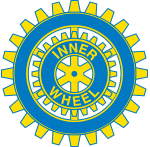 Distrikt 236									SverigeAnmälningslista till Inner Wheel distriktsmöte i Uddevalla 2024Från:                                                                                              IWCSenast 10/2 2024 till Gerd Ullholm-Harrysson,  gerd.ullholmharrysson@telia.comNamnDelegatSuppleantMedlemSpecialkost